Związek Nauczycielstwa Polskiego ogłasza konkurs„Ognisko na medal”!Celem konkursu jest wyłonienie sześciu ognisk ZNP, które zwiększyły swoją liczebność i wykażą dobre praktyki, innowacyjne pomysły w zakresie pozyskiwania i organizowania członków/kiń ZNP w okresie od 1 września 2022 r. do dnia ogłoszenia konkursu.Konkurs ma zasięg ogólnopolski.W konkursie może wziąć udział każde Ognisko ZNP.Termin dostarczenia zgłoszenia – do 30 czerwca 2023 r.Czekają atrakcyjne nagrody rzeczowe i pieniężne: laptopy i fundusze na integrację, a także całoroczna prenumerata Głosu Nauczycielskiego.Zapraszamy!Szczegóły na www.znp.edu.pl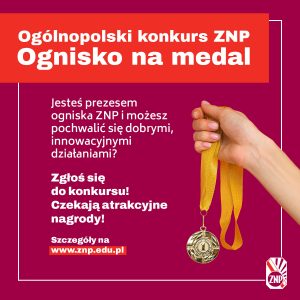 